«О внесении изменений в постановление администрации Большешигаевского сельского поселения от 20.09.2017 № 45 «Об утверждении административного регламента по предоставлению муниципальной услуги «Предоставление разрешения на условно разрешенный вид использования земельного участка или объекта капитального строительства»В целях приведения в соответствие с Федеральным законом  от 27 июля 2010 года № 210-ФЗ «Об организации предоставления государственных и муниципальных услуг»  постановления администрации Большешигаевского сельского поселения от 18.05.2017 № 23 «Об утверждении административного регламента по предоставлению муниципальной услуги «Предоставление разрешения на условно разрешенный вид использования земельного участка или объекта капитального строительства» (далее – Административный регламент) администрация Большешигаевского  сельского поселения  постановляет:Внести в Административный регламент следующие изменения:1.1 подпункт 2.2 пункта 2.2 дополнить абзацами следующего содержания: «4) представления документов и информации, отсутствие и (или) недостоверность которых не указывались при первоначальном отказе в приеме документов, необходимых для предоставления муниципальной услуги, либо в предоставлении муниципальной услуги, за исключением следующих случаев:- изменение требований нормативных правовых актов, касающихся предоставления муниципальной услуги, после первоначальной подачи заявления о предоставлении государственной или муниципальной услуги;- наличие ошибок в заявлении о предоставлении муниципальной услуги и документах, поданных заявителем после первоначального отказа в приеме документов, необходимых для предоставления муниципальной услуги, либо в предоставлении муниципальной услуги и не включенных в представленный ранее комплект документов;- истечение срока действия документов или изменение информации после первоначального отказа в приеме документов, необходимых для предоставления муниципальной услуги, либо в предоставлении муниципальной услуги;- выявление документально подтвержденного факта (признаков) ошибочного или противоправного действия (бездействия) должностного лица органа, предоставляющего муниципальную услугу, муниципального служащего, работника многофункционального центра, работника организации, предусмотренной частью 1.1 статьи 16 Федерального закона от 27 июля 2010 г. № 210-ФЗ «Об организации предоставления государственных и муниципальных услуг», при первоначальном отказе в приеме документов, необходимых для предоставления муниципальной услуги, либо в предоставлении или муниципальной услуги, о чем в письменном виде за подписью руководителя органа, предоставляющего муниципальную услугу, руководителя многофункционального центра при первоначальном отказе в приеме документов, необходимых для предоставления муниципальной услуги, либо руководителя организации, предусмотренной частью 1.1 статьи 16 Федерального закона от 27 июля 2010 г. № 210-ФЗ «Об организации предоставления государственных и муниципальных услуг, уведомляется заявитель, а также приносятся извинения за доставленные неудобства.».     2) в абзаце втором пункта 2.6  слова  «публичных слушаний» заменить словами «общественных обсуждений  или публичных слушаний» ;3) в абзаце втором пункта 2.8   слова  «публичных слушаний» заменить словами «общественных обсуждений или публичных слушаний»;4)   в абзаце втором  пункта  3.1   слова  «публичных слушаний» заменить словами «общественных обсуждений или публичных слушаний» ;5)  подпункт 3.1.5. пункта 3.1 изложить в следующей редакции:            «3.1.5. Организация и проведение публичных слушаний по вопросу предоставления разрешения на условно разрешенный вид использования.            Основанием для начала административной процедуры по организации и проведению общественных обсуждений или публичных слушаний по вопросу предоставления разрешения на условно разрешенный вид использования является поступление в Комиссию заявления с полным пакетом документов. Секретарь Комиссии после поступления документов в Комиссию Заявления осуществляет подготовку постановления главы администрации о проведении общественных обсуждений или публичных слушаний, в течение десяти дней со дня поступления заявления в Комиссию направляет сообщения о проведении общественных обсуждений или публичных слушаний по вопросу предоставления разрешения на условно разрешенный вид использования правообладателям земельных участков, имеющих общие границы с земельным участком, применительно к которому запрашивается данное разрешение, правообладателям объектов капитального строительства, расположенных на земельных участках, имеющих общие границы с земельным участком, применительно к которому запрашивается данное разрешение, и правообладателям помещений, являющихся частью объекта капитального строительства, применительно к которому запрашивается данное разрешение. Секретарь Комиссии обеспечивает подготовку документов и материалов к общественным обсуждениям или  публичным слушаниям и осуществляет прием предложений и замечаний участников общественных обсуждений  или публичных слушаний по подлежащим обсуждению вопросам.            Срок проведения общественных обсуждений  или публичных слушаний с момента оповещения жителей Большешигаевского сельского поселения о времени и месте их проведения до дня опубликования заключения о результатах общественных обсуждений или  публичных слушаний не может быть более одного месяца.            Комиссия по результатам общественных обсуждений  или публичных слушаний осуществляет подготовку заключения, обеспечивает их опубликование в средствах массовой информации и размещение на официальном сайте администрации Большешигаевского сельского поселения.            В случае если условно разрешенный вид использования земельного участка или объекта капитального строительства включен в градостроительный регламент в установленном для внесения изменений в правила землепользования и застройки порядке после проведения  общественных обсуждений  или публичных слушаний по инициативе физического или юридического лица, заинтересованного в предоставлении разрешения на условно разрешенный вид использования, решение о предоставлении разрешения на условно разрешенный вид использования такому лицу принимается без  проведения общественных обсуждений или публичных слушаний.»;6) в  приложении № 2 к Административному регламенту  слова « публичных слушаний» заменить словами «общественных обсуждений или публичных слушаний »;            2.Настоящее постановление вступает в силу после его официального опубликования.Глава Большешигаевского сельского поселения                                              Р.П.БеловаЧАВАШ РЕСПУБЛИКИ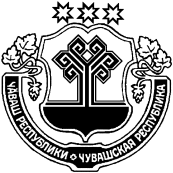 СЕнтУрвёрри РАÉОНЕЧУВАШСКАЯ РЕСПУБЛИКА МАРИИНСКО-ПОСАДСКИЙ РАЙОН  СЕНТЕРПУС  ПОСЕЛЕНИЙĚН АДМИНИСТРАЦИЙЕ ЙЫШАНУ                  30.07.2019   № 52Сĕнтĕрпуç ялĕАДМИНИСТРАЦИЯ БОЛЬШЕШИГАЕВСКОГО  СЕЛЬСКОГОПОСЕЛЕНИЯ ПОСТАНОВЛЕНИЕ                 30.07.2019   № 52        деревня Большое Шигаево